EMS Health and Safety Bulletin:  Understanding the Flu!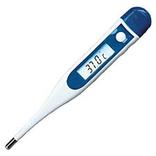 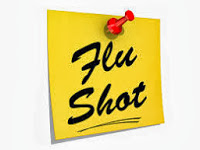 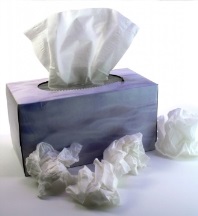 